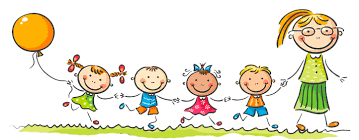 ZAHAJOVACÍ SCHŮZKA S RODIČISE USKUTEČNÍ VE STŘEDU 6. ZÁŘÍ V 16.00 HODIN.VE TŘÍDĚ U SLUNÍČKA VÁM PODÁME INFORMACE K ORGANIZACI ŠKOLNÍHO ROKU, POVINNÉ PŘEDŠKOLNÍ DOCHÁZCE, OMLOUVÁNÍ ABSENCE, PLATBĚ ŠKOLNÉHO A DALŠÍ DŮLEŽITÉ INFORMACE.